Mrs. Daniel’s Newsletter  Mrs. Daniel’s Newsletter  Mrs. Daniel’s Newsletter  Mrs. Daniel’s Newsletter  Mrs. Daniel’s Newsletter  Mrs. Daniel’s Newsletter  February 22-26, 2021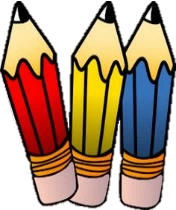 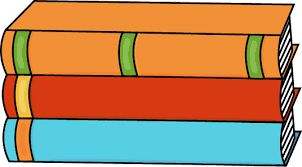 Grammar (adverbs that tell how) and
Reading Skills (plot and theme) Tests: ThursdayVocabulary and Spelling (oo, ue, ew, ui) Tests: FridayDates to Remember: Friday, 2/26- Special Snack/Spirit Day                                                      March 1-4 Read Across America WeekFebruary 22-26, 2021Grammar (adverbs that tell how) and
Reading Skills (plot and theme) Tests: ThursdayVocabulary and Spelling (oo, ue, ew, ui) Tests: FridayDates to Remember: Friday, 2/26- Special Snack/Spirit Day                                                      March 1-4 Read Across America WeekFebruary 22-26, 2021Grammar (adverbs that tell how) and
Reading Skills (plot and theme) Tests: ThursdayVocabulary and Spelling (oo, ue, ew, ui) Tests: FridayDates to Remember: Friday, 2/26- Special Snack/Spirit Day                                                      March 1-4 Read Across America WeekFebruary 22-26, 2021Grammar (adverbs that tell how) and
Reading Skills (plot and theme) Tests: ThursdayVocabulary and Spelling (oo, ue, ew, ui) Tests: FridayDates to Remember: Friday, 2/26- Special Snack/Spirit Day                                                      March 1-4 Read Across America WeekFebruary 22-26, 2021Grammar (adverbs that tell how) and
Reading Skills (plot and theme) Tests: ThursdayVocabulary and Spelling (oo, ue, ew, ui) Tests: FridayDates to Remember: Friday, 2/26- Special Snack/Spirit Day                                                      March 1-4 Read Across America WeekFebruary 22-26, 2021Grammar (adverbs that tell how) and
Reading Skills (plot and theme) Tests: ThursdayVocabulary and Spelling (oo, ue, ew, ui) Tests: FridayDates to Remember: Friday, 2/26- Special Snack/Spirit Day                                                      March 1-4 Read Across America WeekStory: “The First Tortilla” by Rudolfo AnayaPhonics/Fluency:vowel digraphsoo, ue, ew, uiText-Based Comprehension:plot and theme, monitor and clarifyGrammar: 
adverbs that tell 
how Story: “The First Tortilla” by Rudolfo AnayaPhonics/Fluency:vowel digraphsoo, ue, ew, uiText-Based Comprehension:plot and theme, monitor and clarifyGrammar: 
adverbs that tell 
how Selection Vocabulary Words (Students will be tested on these): awaken – cause to stop sleepingprize – something given to someone as a rewardvolcano – a cone-shaped mountain with a hole in the top that sends out melted rock and gasescliffs – steep rock faces, like those at the edge of the sea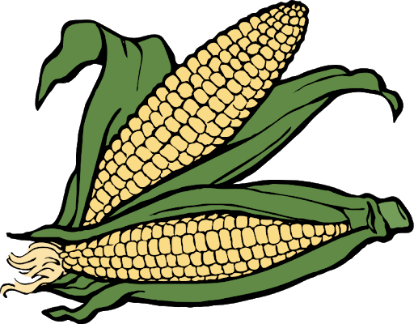 rainbow – a display of many colorsmountain – a high, steep hill that is often rockysuffer – to experience something bad or unpleasant                               Amazing Words                  condition, terrifying, whip, funnel,                      predict, breeze, sparkle, swirlSelection Vocabulary Words (Students will be tested on these): awaken – cause to stop sleepingprize – something given to someone as a rewardvolcano – a cone-shaped mountain with a hole in the top that sends out melted rock and gasescliffs – steep rock faces, like those at the edge of the searainbow – a display of many colorsmountain – a high, steep hill that is often rockysuffer – to experience something bad or unpleasant                               Amazing Words                  condition, terrifying, whip, funnel,                      predict, breeze, sparkle, swirlSelection Vocabulary Words (Students will be tested on these): awaken – cause to stop sleepingprize – something given to someone as a rewardvolcano – a cone-shaped mountain with a hole in the top that sends out melted rock and gasescliffs – steep rock faces, like those at the edge of the searainbow – a display of many colorsmountain – a high, steep hill that is often rockysuffer – to experience something bad or unpleasant                               Amazing Words                  condition, terrifying, whip, funnel,                      predict, breeze, sparkle, swirlSelection Vocabulary Words (Students will be tested on these): awaken – cause to stop sleepingprize – something given to someone as a rewardvolcano – a cone-shaped mountain with a hole in the top that sends out melted rock and gasescliffs – steep rock faces, like those at the edge of the searainbow – a display of many colorsmountain – a high, steep hill that is often rockysuffer – to experience something bad or unpleasant                               Amazing Words                  condition, terrifying, whip, funnel,                      predict, breeze, sparkle, swirl             Math: Topic 10            Understanding Place ValueThis week, we are going to continue studying place value. We are working on identifying the value of each digit in a number, showing expanded form, and written form of a number.             Math: Topic 10            Understanding Place ValueThis week, we are going to continue studying place value. We are working on identifying the value of each digit in a number, showing expanded form, and written form of a number.             Math: Topic 10            Understanding Place ValueThis week, we are going to continue studying place value. We are working on identifying the value of each digit in a number, showing expanded form, and written form of a number.             Math: Topic 10            Understanding Place ValueThis week, we are going to continue studying place value. We are working on identifying the value of each digit in a number, showing expanded form, and written form of a number.        Social Studies/ScienceWe are looking at how living things grow. Everything living goes through stages, each a part of its life cycle. Energy is 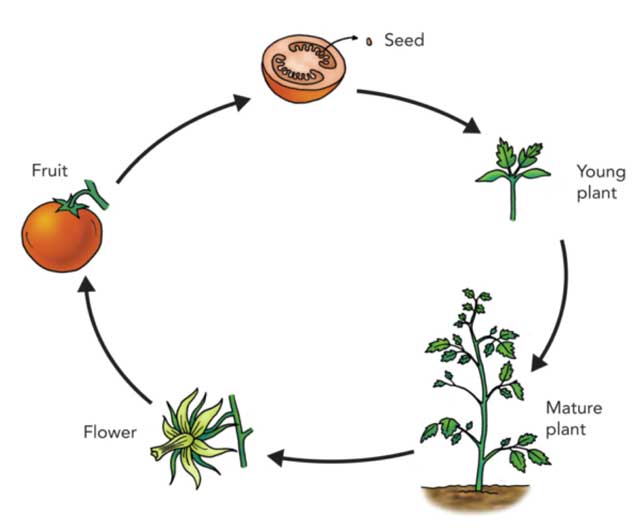 needed for things to grow. We will study the life cycles of people, animals, and plants.        Social Studies/ScienceWe are looking at how living things grow. Everything living goes through stages, each a part of its life cycle. Energy is needed for things to grow. We will study the life cycles of people, animals, and plants.Spelling Words:Spelling Words:Spelling Words:Spelling Words:Spelling Words:Spelling Words:toonewfruitbluetruefoolbluetruefoolsuitspooncluesuitspooncluejuicedrewflew